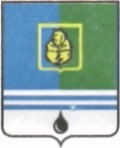 					РЕШЕНИЕДУМЫ ГОРОДА КОГАЛЫМАХанты-Мансийского автономного округа - ЮгрыОт «17» июня 2020 г.							№ 427-ГДО внесении измененийв решение Думы города Когалыма от 01.06.2011 №49-ГДВ соответствии с Федеральным законом от 06.10.2003 №131-ФЗ «Об общих принципах организации местного самоуправления в Российской Федерации», Уставом города Когалыма, рассмотрев изменения в решение Думы города Когалыма от 01.06.2011 №49-ГД «Об утверждении Положения о наказах избирателей депутатам Думы города Когалыма», Дума города Когалыма РЕШИЛА:Внести в приложение к решению Думы города Когалыма от 01.06.2011 №49-ГД «Об утверждении Положения о наказах избирателей депутатам Думы города Когалыма» (далее – Положение) следующие изменения:	в пунктах 3.3, 3.4 раздела 3 Положения слова «Главы Администрации» заменить словом «глава» в соответствующих падежах;  в пункте 5.1 раздела 5 Положения слово «целевую» заменить словом «муниципальную»; в пункте 6.1 раздела 6 Положения:в абзаце третьем слова «01 марта» заменить словами «01 февраля», после слов «в Думу города» дополнить словами «план мероприятий по реализации наказов избирателей в текущем году и»;дополнить абзацем четвертым следующего содержания:«В информации об исполнении наказов избирателей указываются мероприятия, которые были проведены для исполнения наказов, и достигнутые результаты.»;в пункте 6.4 раздела 6 Положения слова «в срок не позднее чем за два месяца до окончания полномочий Думы города действующего созыва» исключить.Опубликовать настоящее решение в газете «Когалымский вестник».ПредседательГлаваДумы города Когалыма_____________ А.Ю.Говорищевагорода Когалыма_____________ Н.Н.Пальчиков